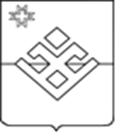 РАСПОРЯЖЕНИЕГлавы муниципального образования «Уромское»06 сентября 2021 года                 с.Уром                                                    №12-р    В соответствии с Федеральным Законом от 06 октября 2003 года «Обобщих принципах организации местного самоуправления в Российской Федерации « и на основании пункта 2.2 статьи 15 Устава муниципального образования «Уромское» от 30 ноября 2005 года, руководствуясь статьей 9 Регламента сельского Совета депутатов муниципального образования «Уромское» от 28.08.2017 года № 8-3-38:1.Созвать очередную  тридцать четвертую сессию Совета депутатов муниципального образования «Уромское» четвертого  созыва  16 сентября    2021 года в 14-00 часов в кабинете главы муниципального образования «Уромское».Предложить  следующий проект  повестки  дня сессии:О внесении изменений в Решение Совета депутатов муниципального образования «Уромское» от 23.12.2020 года № 31-4-149 «О бюджете муниципального образования «Уромское» на 2021 год и на плановый период 2022 и 2023 годов».        2.  О рассмотрении представления прокурора Малопургинского района от 19.07.2021г. № 572ж-2021 об устранении нарушений  действующего  законодательства об отходах производства и потребления»       3.О предоставлении дополнительного оплачиваемого отпуска Главе муниципального образования «Уромское».Глава муниципального образования «Уромское»                      П.Н.КоровинО созыве тридцать четвертой очередной сессии Совета депутатов муниципального образования «Уромское» четвертого созыва